南平高速建设有限公司企业文化建设设计制作项目比  选  文  件2022年11月11日目   录第一章  比选公告········································1第二章  比选须知········································5第三章  评审办法········································19第四章  比选申请书格式··································27第五章  合同条款及格式··································46附件A  参选报名函········································52第一章  比选公告1. 比选条件本次技术服务采购的项目为南平高速建设有限公司企业文化建设设计制作项目，项目地点位于福建省武夷山市崇溪东路9号南平高速运营管理中心C2栋，选择人为南平高速建设有限公司。项目资金已落实，具备选择条件；本次采购采取比选的选择方式。现在南平武夷发展集团网站（www.wuyijt.com）进行公开比选。2、选择范围和内容2.1 本次比选物资各包件的规格型号、数量、交货地点等情况详见下表。2.2 本次比选物资各包件内的材料不允许拆包投递。报价清单一览表注：下浮率 K 值仅针对子项目1、子项目2和子项目3中设计、制作及安装费用等所有费用的下浮，中选人的工程量清单经选择人送有关审核单位审核确定后的预算价*（1- K ）作为合同价。子项目4包干价为17.3万元。2.3 工期：60天；3.资格要求及审查方法3.1 福建省内具有独立法人资格的文化类公司，经营范围须包含广告设计；3.2近三年至少有1个大型国有企业、政府机关、事业单位企业文化策划设计服务相关业绩；3.3 注册资本金100万元以上；3.4参加本次比选活动前三年内在经营活动中没有重大违法记录；未被“信用中国”列入失信被执行人行为名单；无行贿犯罪记录；3.5本项目不接受联合体参加。3.6本项目资格审查采用的方式：资格后审 。4. 获取比选文件4.1在南平武夷发展集团网站（www.wuyijt.com）公告中心下载电子版本。4.2报名需提交的资料：报名的比选申请人需在2022年11月16日下午17时前将“比选须知”附件A《参选报名函》与加盖公章的有效营业执照扫描件发到邮箱17519616@qq.com。4.3未提供或没有按时提供报名资料的参选单位的比选申请书将不予接收。5. 评审办法5.1 本项目采用的评审办法经评审的最低投标价法。6. 比选保证金的提交：人民币伍仟元整（￥5000元）  6.1比选保证金提交时间：2022 年 11 月16 日17 时前。6.2比选保证金银行帐号：开户银行：   中国建设银行延平支行     开户名称：   南平高速建设有限公司     帐    号：  35001676107050006466      用 途：（请注明）“企业文化建设设计制作项目比选保证金” ，如因承诺人汇款凭证未注明项目名称造成选择人无法识别选择承诺保证金到账情况或识别错误的，其责任由承诺人自行承担。7. 比选申请书的递交7.1比选申请书递交的时间为2022年11月 17 日上午 8:30-9:30，承诺人应于2022年11月17日上午9:30前将比选申请书递交至福建省武夷山市崇溪东路9号南平高速运营管理中心C2栋南平高速建设有限公司4层大会议室；7.2 在递交比选申请书时，承诺人拟派出的委托代理人应当持授权委托书原件、个人身份证原件及复印件各一份（并加盖单位公章）在递交比选申请书的截止时间前到场验证登记。7.3逾期送达的或者未送达指定地点的或拟派出的委托代理人在递交比选申请书时未按要求到场核验登记或不符合比选文件规定的包封、密封要求的比选申请书，选择人不予受理。8.投标报价子项目1、子项目2和子项目3采用下浮率K由承诺人投报，子项目4包干价为173000元由承诺人响应。9. 发布公告的媒体9.1 本次比选公告将在南平武夷发展集团网站（www.wuyijt.com）公告中心发布。9.2 自领取比选文件之日起，承诺人须实时关注南平武夷发展集团网（www.wuyijt.com），并及时了解补遗（澄清、修改、补充）内容，选择人不另行通知。若由于承诺自身原因，未能详知补遗（澄清、修改、补充）内容，所造成的后果由承诺自行承担。10. 联系方式地  址：福建省武夷山市崇溪东路9号南平高速运营管理中心C2栋5层综合部邮  编：354003 电  话：15259988599联系人：林先生南平高速建设有限公司2022年 11月11 日第二章  比选须知（一）总则1.工程说明    1.1.选择人：南平高速建设有限公司；    1.2.承诺人：系指遵守比选文件要求，并向选择人提交比选申请书的单位；    1.3.资金来源和落实情况：已落实用于本比选项目资金；    1.4.建设地点：福建省武夷山市崇溪东路9号南平高速运营管理中心C2栋。1.5. 报价清单一览表注：下浮率 K 值仅针对子项目1、子项目2和子项目3中设计、制作及安装费用等所有费用的下浮，中选人的工程量清单经选择人送有关审核单位审核确定后的预算价*（1- K ）作为合同价。子项目4包干价为17.3万元。1.6工期：60天；2.资格审查方式2.1.本比选项目选择人对承诺人的资格审查方式采用□资格预审/☑资格后审；2.2.采用资格后审的，经资格审查合格的承诺人才能有资格成为中选人；2.3.资格审查具体办法见第三章评审办法中资格审查办法和评审标准的相关规定。3.资格要求3.1 福建省内具有独立法人资格的文化类公司，经营范围须包含广告设计；3.2近三年至少有1个大型国有企业、政府机关、事业单位企业文化策划设计服务相关业绩和企业宣传片（册）制作业绩；3.3注册资本金100万元以上；3.4符合《中华人民共和国政府采购法》二十二条规定；3.5参加本次比选活动前三年内在经营活动中没有重大违法记录；未被“信用中国”列入失信被执行人行为名单；无行贿犯罪记录；3.6本项目不接受联合体参加。3.7本项目资格审查采用的方式：资格后审。4.比选费用承诺人自行承担己方比选申请书编制与递交等参加本次比选活动所涉及的一切费用。采购需求一、项目情况说明1、项目基本情况本次项目为南平高速建设有限采购的企业文化建设设计制作项目。2、项目内容南平高速建设有限公司4楼荣誉室文化墙设计与实施各楼层过道壁饰（共5层）设计与实施南平高速建设有限公司宣传册设计及制作南平高速建设有限公司宣传片拍摄及制作二、项目具体需求1.四层荣誉室文化墙设计与实施荣誉室内净面积77.42平方，可用墙面 4块，尺寸分别是：580x290cm、800x290cm、440x290cm、355x290cm；内容需包含：形象墙+荣誉板块+布局设计。设计方案含版式，材质，规格及报价。2.楼层过道壁饰设计设计与实施：具体可用墙面详见附件立面图，要求整体布局合理，能充分体现建设公司企业文化精神内核，与周边环境有效融合，展陈整体效果强，施工方案配套完整，综合考虑实际功能使用、后期维保更替等需求。设计方案含版式，材质，规格及报价。3.宣传册设计及制作内容需包含：企业简介、发展历程、业绩展示、企业风采。制作工艺：铜版纸/珠光纸打印（封面用300克亚光，内页用200克双铜）、16开、48页制作数量：500份需提供排版设计稿（选择人已有部分文字和图片素材，可由中选人选择使用，项目照片采集的补充需中选人到完工项目和在建项目实景拍摄。）4.宣传片拍摄及制作内容需包含：发展历程、业务发展、企业文化、未来展望。时长要求：6分钟以上拍摄要求：实景拍摄（在公司总部、完工项目和在建项目等实景拍摄）+部分素材剪辑（选择人已有素材）+旁白介绍注意事项：子项目4的报价为包干价，包含拍摄团队的用餐、住宿，交通、道具、保险等各项杂费。三、项目履约期限履行期限：合同签订之日起60日历天内完成设计及安装、实施，现场保洁完成，并满足参观条件。80日历天内通过选择人验收。其中：（1）方案深化设计：合同生效后15日历天内完成深化设计方案且通过选择人的审核；（2）实施：方案设计及深化、实施于60日历天内完成，现场保洁完成，并满足参观条件；（3）验收：合同签订之日起80日历天内通过选择人验收。四、实施要求（1）实施过程中所产生的垃圾，由中选人负责清理外运，运距自行确定，充分考虑到投标报价中。（2）本项目实施过程中，对原有设施需进行保护，如造成破坏的需进行原样恢复并承担相关费用，请考虑到投标报价中。（3）承诺人应自行到现场踏勘以充分了解位置、情况、道路、储存空间、装卸限制及任何其他足以影响报价的情况，任何因忽视或误解现场情况而导致的索赔或工期延长申请将不被批准。（4）关于结算的约定：验收合格后，中选人按合同等要求及时报送结算，结算的编制应规范、准确，以事实为依据，遵循实事求是的原则。（5）本项目与实施交接的已完建筑物、室内设施的成品保护及所有已完项目及设备的保护，若在实施过程中有损坏的，必须原样修复。（6）本项目所采用的材料，中选人已在投标报价时必须考虑材料运至现场，到现场后的卸车、二次搬运、保管、验收所产生的费用，中选人已在投标报价的措施费用中予以考虑。结算时，不作调整。中选人必须服从选择人安排并按选择人要求实施。五、质保及维修要求：1、质量保证期：自验收合格之日起，免费质保期为2年，提供长期技术支持和维修、维保服务。在中选人承诺的质保期内，应承诺以优良的服务态度，在选择人发出通知后中选人应于2小时内响应，并在12小时内进行现场维修。遇有紧急情况或发生重大故障时须在2小时内到达现场进行维修。如需更换或送修，在二天（48小时）内负责解决。（三）比选文件5.比选文件的组成5.1.比选文件包括下列内容：第一章   比选公告第二章   比选须知第三章   评审办法第四章   比选申请书格式  第五章   合同条款和格式5.2.除本比选须知第6.1款所述的比选文件内容外，选择人在比选期间、符合法定时间发出的答疑、澄清、修改或补充内容，均是比选文件的组成部分，对选择人和承诺人起约束作用。6.比选文件的澄清、修改、补充6.1.在比选申请书递交截止日期2天前，选择人有权主动或在答复承诺人提出的问题时对比选文件进行澄清、修改、补充。比选文件的澄清、修改、补充将以补遗文件形式上传至南平武夷发展集团网站公告中心（网址：www.wuyijt.com），并对承诺人起约束作用。6.2.要求澄清比选文件的承诺人应当以书面形式（加盖公章的疑问函扫描件发送至17519616@qq.com邮箱），向选择人提出申请，选择人将对递交申请书截止日期2日前收到的申请予以答复，并将补遗文件上传至南平武夷发展集团网站公告中心（网址：www.wuyijt.com）下载，由承诺人自行下载。承诺人须实时关注南平武夷发展集团网站（www.wuyijt.com），并及时了解补遗（澄清、修改、补充）内容，选择人不另行通知。若由于承诺人自身原因，未能详知补遗（澄清、修改、补充）内容，所造成的后果由承诺人自行承担。（四）比选申请书的编制7.比选申请书的组成承诺人应按照比选文件第四章的要求编制比选申请书。比选申请书由资格审查文件和承诺文件二部分组成： 7.1.资格审查文件包括以下内容：（1）资格审查申请函；（2）资格审查申请函附表：附表1：比选申请人基本情况表（含营业执照）附表2：法定代表人资格证明书附表3：授权委托书附表4：业绩汇总表附表5：①分别提供“信用中国”网站（ｗｗｗ．ｃｒｅｄｉｔｃｈｉｎａ．ｇｏｖ．ｃｎ）、“中国政府采购网”网站（ｗｗｗ．ｃｃｇｐ．ｇｏｖ．ｃｎ）信用信息下载或信用记录查询截图，无不良记录并加盖公章；②其他需要提交的资料7.2.承诺文件包括以下内容：7.2.1.比选函7.2.2.比选函附表7.2.3.报价清单一览表7.2.4.其他（根据比选文件的要求和比选申请人认为需要提供的资料）8.对比选申请书的要求8.1.比选申请书应包含本须知第8项中规定的内容，承诺人提交的比选申请书应当无例外地使用比选文件第四章所规定的比选申请书全部格式（表格可以按同样格式扩展），包括完整地填写比选函、比选函附表和报价清单一览表。8.2. 承诺人不得通过故意压低报价、降低服务标准，或者缩短服务周期等手段弄虚作假，骗取中选。8.3. 承诺人不得以他人名义参与比选或者违反规定允许他人以自己名义参与比选。“以他人名义参与比选”是指承诺人挂靠其他单位，或者在其编制的比选申请书上加盖、签署其他单位及其法定代表人的印章、姓名等行为。9.比选报价和合同金额9.1.本比选项目的比选报价，应是完成本须知第1项中所述的和合同条款上所列比选项目内容的全部费用，不得以任何理由予以重复，其根据为选择人向承诺人提供的比选文件。9.2子项目1、子项目2和子项目3采用下浮率K%由承诺人投报，子项目4包干价为173000元。9.3.所有根据合同或其他原因应由中选人支付的税金和其他应缴纳的费用都要包括在合同金额中。9.4.承诺人必须按照比选文件要求对物资采购全部做出完整的报价，否则，其比选申请书将被拒绝。9.5.发票实行价格一票制核算方式，由承诺人统一开具增值税发票。10.比选和支付所使用的货币10.1. 本项目的比选报价应以人民币报价,合同实施时亦以人民币支付。11.比选有效期11.1.本比选项目的比选有效期为比选申请书提交的截止期后90日历日，在此期限内，凡符合比选文件要求的比选申请书均保持有效，承诺人在此期间内不得撤回比选申请书、不得改变申请内容。12.比选保证金：12.1.比选保证金提交金额：人民币伍仟元整（￥5000元），比选保证金必须从企业基本账户汇出，否则选择人将拒绝接收承诺人的申请文件。12.2比选保证金提交时间：2022 年11月16日17 时前。12.3比选保证金银行帐号：开户银行：   中国建设银行延平支行     开户名称：   南平高速建设有限公司     帐    号：  35001676107050006466      用 途：（请注明）“企业文化建设设计制作项目比选保证金” ，如因承诺人汇款凭证未注明项目名称造成选择人无法识别选择承诺保证金到账情况或识别错误的，其责任由承诺人自行承担。12.4.未按规定提交比选保证金的承诺文件选择人不予受理。12.5.中选结果公示后3个工作日内退还非中选候选人的比选保证金，合同签订后5个工作日退还第二、第三中选候选人的比选保证金。12.6.第一中选人的比选保证金在签订合同后转为履约保证金，待项目验收合格后一次性退还。13.比选申请书的份数13.1.比选申请书份数：正本1份，副本3份；（五）比选申请书的递交14.比选申请书的编制和包装要求14.1.比选申请书的编制14.1.1.承诺人应仔细阅读比选文件的所有内容，按比选文件的要求编制比选申请书，并保证所提供的全部资料的真实性。比选申请书应对比选文件做出实质性响应，否则，其比选申请书将被拒绝。14.1.2.比选申请书的格式。比选申请书应按比选文件第四章“比选申请书格式”进行编写。本比选文件要求的证明文件承诺人必须提供，本比选文件没有要求的证明文件，承诺人认为需要提供的，也可以提供。14.1.3.比选申请书应全部用不褪色的墨粉打印，不得有任何涂改。14.1.4.比选申请书应按第四章第2项规定的顺序装订成册，散页无效。14.1.5.比选申请书的签署。承诺人应在比选申请书加盖单位公章，法定代表人或其委托代理人应签字或加盖印鉴，否则比选申请书无效。14.2.比选申请书的包装14.2.1.承诺人应将比选申请书的正本1份密封在一个内层包封，副本3份密封在另一个内层包封，并在内层包封上分别清楚标明“正本”或“副本”，再将两个内层包封与U盘合包密封在一个外层包封中。并在内外层封套口处加贴密封条、加盖密封章，在内外层包封四周封口处必须加盖承诺人公章，未密封或未盖章的比选申请书将不予接收；在外层包封上还应标明承诺人的名称与地址、邮政编码，以便比选申请书出现逾期送达时能原封退回。15.2.2.在封套外包装写明如下内容：选择人：南平高速建设有限公司比选项目名称：企业文化建设设计制作项目比选日期：2022年11月 17 日并注明:“2022年 11 月 17 日9：30时前不得开封”    15.2.3.因承诺人原因而使比选申请书迟到或遗失；或因比选申请书密封不严、标记不明而造成过早启封、失密等，选择人概不负责。16.比选申请书的递交16.1.在递交比选申请书时，承诺人拟派出的委托代理人应当持授权委托书原件、个人身份证原件及复印件（并加盖承诺人单位公章）在递交比选申请书的截止时间前到场验证登记。16.2.比选申请书应该在比选须知中规定的比选申请书提交截止时间前提交。选择人将不予接收迟到的比选申请书。（六）开标17.开标17.1.开标时间和地点选择人按照比选文件规定的时间和地点进行本比选项目开标，并邀请所有承诺人准时参加；承诺人若未出席开标活动，视为默认该开标结果。17.2.开标程序17.2.1.选择人按下列程序进行开标：（1）宣布开标纪律；（2）公布在比选截止时间前递交比选申请书的承诺人名称，并点名确认承诺人是否到场；（3）宣布开标人、唱标人、记录人、监标人等有关人员姓名；（4）按照规定检查比选申请书的密封情况；（5）宣读承诺人名称、报价并记录；（6）承诺人、监标人、记录人等有关人员在开标记录上签字确认；（7）进入下一程序比选申请书评审，评审过程中承诺人应在选择人指定的地点等候，并根据需要进行现场应答。17.2.2.开标过程中，若选择人发现比选申请书出现以下任一情况，经监标人核实确认后当场宣布为废标：（1）未在比选函附表、报价清单一览表上填写报价；（2）报价超过比选文件公布的最高限价。17.2.3.若选择人宣读的内容与比选申请书不符时，承诺人有权在开标现场提出异议，经监标人当场核实确认之后，可重新宣读其比选申请书。若承诺人现场未提出异议，则认为承诺人已确认选择人宣读的内容。（七）评审18.评审18.1.评审委员会本比选项目评审工作由选择人组建的评审委员会负责。评审委员会由选择人邀请有关专家3名组成。18.2.评审原则18.2.1.遵循公开、公平、公正、择优和诚实信用的原则。18.3.评审过程保密18.3.1.评审采用保密方式进行。公开开标后，直到宣布授予中选人合同为止，凡属于对比选申请书的审查、澄清、评价和比较的有关资料及有关中选候选人的推荐情况、与评审有关的其他任何情况均应严格保密，都不应向承诺人或与该过程无公务关系的其他人泄露。18.3.2.在比选申请书的评审和比较、中选候选人推荐以及授予合同过程中，承诺人任何试图影响或干扰选择人和评审委员会的评审活动，都可能导致其比选申请书被拒绝。18.3.3.中选人确定后，选择人不对未中选人就评审过程以及未能中选的原因做出任何解释。未中选人不得向评审委员会组成人员或其他有关人员索问评审过程的情况和材料。18.4.评审18.4.1.本比选项目采用的评审办法见比选文件第三章的规定。18.4.2.评审委员会按照比选文件第三章“评审办法”规定进行评审。18.4.3.评审过程中，评审委员会要求承诺人对比选申请书作出澄清、说明或者补正的，承诺人应当在三十分钟内回复。（八）合同授予19.比选结果公示19.1.选择人在收到评审报告之日起3日内，在南平武夷发展集团网站公示比选结果，公示期为3个工作日。20.定标方式20.1.经公示无异议的第一中选候选人为中选人（若因项目需要可增加1~2备选人，与备选人签订“合同意向书”）。公示有异议的，进行调查复核，依据复核结果确定是否中选。20.2.第一中选候选人放弃中选、因不可抗力不能履行合同或者被查实存在影响中选结果的违法行为等情形，不符合中选条件的，选择人可以按照评审委员会提出的中选候选人名单排序依次确定其他中选候选人为中选人，也可以重新比选。21.中选通知21.1.在比选有效期内，选择人应当在比选结果公示结束后3日内向中选人发出中选通知书。22.合同履约保证金22.1.选择人与中选人签订供货合同后，中选人的承诺保证金直接转为合同履约保证金。22.2.合同履约保证金的有效期为合同期限。履约保证金在验收合格后7个工作日内一次性无息退还。23.签订合同23.1.选择人和中选人应当依照本比选文件的规定签订书面合同，合同的标的、价款、质量、履行期限等主要条款应当与比选文件和中选人的比选申请书的内容一致。选择人和中选人不得再行订立背离合同实质性内容的其他协议。23.2.中选人在中选通知书发出后7日内，应派代表与选择人联系商定签订合同事宜。选择人和中选人应当在比选有效期内并在中选通知书发出之日起15日内，按照比选文件和中选人的比选申请书订立书面合同。24.重新比选或经批准调整采购方式24.1.有下列情形之一的，选择人将重新比选或者经批准采取竞争性谈判、竞争性磋商、询价等方式选择本项目承诺人：24.1.1.在比选截止时间届满时提交比选申请书的承诺人少于3个的；24.1.2.经评审委员会评审后，合格的承诺人少于3个的；24.1.3.中选候选人均未与选择人签订合同的；24.1.4.其他情形。24.2.本次比选如果失败，经批准，选择人将采取竞争性谈判、竞争性磋商、询价等方式选择本项目承诺人。（九）纪律和监督25.纪律和监督25.1.对选择人的纪律要求选择人不得泄漏比选活动中应当保密的情况和资料，不得与承诺人串通损害选择人利益或者他人合法权益。25.2.对承诺人的纪律要求承诺人不得相互串通或者与选择人串通，不得向选择人或者评审委员会成员行贿谋取中选，不得以他人名义参与比选或者以其他方式弄虚作假骗取中选；承诺人不得以任何方式干扰、影响评审工作。25.3.对评审委员会成员的纪律要求评审委员会成员不得收受他人的财物或者其他好处，不得向他人透漏对比选申请书的评审和比较、中选候选人的推荐情况以及与评审有关的其他情况。在评审活动中，评审委员会成员不得擅离职守，影响评审程序正常进行，不得使用第三章“评审办法”没有规定的评审因素和标准进行评审。25.4.对与评审活动有关的工作人员的纪律要求与评审活动有关的工作人员不得收受他人的财物或者其他好处，不得向他人透漏对比选申请书的评审和比较、中选候选人的推荐情况以及与评审有关的其他情况。在评审活动中，与评审活动有关的工作人员不得擅离职守，影响评审程序正常进行。25.5.监督承诺人和其他利害关系人认为本次比选活动违反相关规定的，有权向选择人监察部投诉。监督单位：南平高速建设有限公司监察室地址:武夷山市崇溪东路9-15号C2楼5层电话：0599-8846888（十）比选须知附件附件一  问题澄清通知问题澄清通知编号：（承诺人名称）: （项目名称）承诺人比选的评审委员会，对你方的比选申请书进行了仔细的审查，现需你方对下列问题以书面形式予以澄清：1、2、……请将上述问题的澄清于年月日时前递交至（详细地址）或传真至（传真号码）。采用传真方式的，应在年月日时前将原件递交至（详细地址）。请将上述问题的澄清于 年 月 日时前书面回复本评审委员会。评审委员会组长：（签字）年    月    日附件二  问题的澄清问题的澄清编号：(项目名称）承诺人比选评审委员会：问题澄清通知（编号：）已收悉，现澄清如下：1、2、……承诺人：（盖承诺人单位公章）法定代表人：（签字或盖章）或其委托代理人：（签字）年   月   日第三章  评审办法1.总则为了保证评审工作的顺利进行，本次比选评审遵循公开、公平、公正、择优和诚实信用的原则，本次评审采用经评审的最低投标价法（即子项目1、2、3的下浮率K值最大中选）评审方法进行评审。2.评审委员会本比选项目评审工作由选择人组建的评审委员会负责。评审委员会由选择人邀请有关专家3名组成。3.评审委员会在评审过程中应当遵守下列规定：3.1.评审委员会应当根据比选文件规定的评审办法，对比选申请书进行系统地评审和比较。3.2.评审委员会应当按照比选文件的规定内容和标准对承诺人进行资格审查、承诺文件的符合性、响应性审查。资格审查不合格或不响应比选文件要求的应否决其比选申请书。3.3.评审应严格按照比选文件中规定的评审办法进行，除了有关法律、法规以及国家标准中规定的强制性条文外，不得引用比选文件规定以外的标准和办法进行评审。3.4.评审委员会可以书面方式要求承诺人对比选申请书中含义不明确、对同类问题表述不一致或者有明显文字和计算错误的内容作必要的澄清、说明或者补正。评审委员会不接受承诺人主动提出的澄清、说明或者补正。澄清、说明或者补正应以书面方式进行并不得超出比选文件的范围或者改变比选申请书的实质性内容。承诺人的书面澄清、说明或者补正属于比选申请书的组成部分。评审委员会对承诺人提交的澄清、说明或者补正有疑问的，可以要求承诺人进一步澄清、说明或者补正，直至满足评审委员会的要求。承诺人拒不按照要求对比选申请书进行澄清、说明或者补正的，评审委员会可以否决其比选申请书。3.5.比选文件条款存在含义不清或者相互矛盾的，评审委员会应当针对相应条款作出有利于相应承诺人的结论。3.6.评委的评审意见不一致时，应以书面形式进行表决，并按照少数服从多数的原则处理。评审结束后，评审委员会应当对否决比选申请书或不采信承诺人说明的情况在评审报告中作详细说明。4.评审程序4.1.采用资格后审的，本比选项目评审将按以下程序进行：评审前准备工作；对承诺人资格审查文件进行评审；对承诺人承诺文件进行评审（包括符合性检查和响应性评审）；对比选申请书的澄清和补正（如有时）推荐中选候选人、提交评审报告。5.评审前的准备工作5.1.选择人应当向评审委员会提供评审所需的重要信息和数据。5.2.评审委员会成员在评审前应当认真研究比选文件，至少应了解和熟悉本项目比选的目标、范围、性质、主要技术要求、标准、商务条款以及评审定标程序、标准、方法和在评审过程中考虑的相关因素。6.资格审查办法6.1.采用□资格预审/☑资格后审的，按照本资格审查办法和评审办法第6.2款规定的“资格审查评审合格标准”对承诺人进行资格审查，以确定符合比选文件规定要求的合格承诺人。经资格审查合格的承诺人进入下一程序的评审，经资格审查不合格的应否决其比选申请书。6.2.资格审查评审合格标准只有全部满足下列资格审查文件评审标准的承诺人，才能通过资格审查，否则应否决其比选申请书。（1）完整提供比选文件第四章所规定的全部资格审查申请材料并按规定盖章和签署；（2）由承诺人法定代表人、委托代理人签署的，随比选申请书提供合法、有效的授权委托书（原件）；（3）具备有效的营业执照；（4）承诺人提供2019年1月1日以来中标和已完工或在建的同类项目业绩，其中至少有1个大型国有企业、政府机关、事业单位企业文化策划设计服务相关业绩，在承诺文件中装订单份合同复印件加盖承诺人公章。（5）符合比选文件规定的其他资格条件的。7.资格审查结果7.1.评审委员会按照资格审查办法和评审标准规定完成审查后，确定通过资格审查的承诺人（短名单），并向选择人提交《资格审查文件评审表》。8.符合性检查和响应性评审8.1.比选申请书的符合性检查和响应性确定将对通过资格审查合格的比选申请书进行符合性检查和响应性确定。当比选申请书出现下列情形之一的将视为无效，应否决其比选申请书：（1）未按比选文件规定密封的；（2）比选申请书中的比选函未加盖承诺人的单位及单位法定代表人印章（或签字）的，或者由单位法定代表人、委托代理人签署印章（或签字）的而没有随比选申请书提供合法、有效的授权委托书（原件）；（3）比选申请书未按照比选文件规定的格式填写，内容不全或者关键内容字迹模糊、无法辨认的；（4）承诺人递交两份或者多份内容不同的比选申请书的；（5）比选申请书中标明的承诺人名称不一致且未提供有效证明的；（6）比选有效期不满足比选文件要求的；（7）下浮率低于8%或承诺人不响应包干价；承诺人不按比选文件要求对全部费用做出完整报价。（8）比选申请书附有选择人不能接受的条件；（9）承诺人以他人的名义参与比选、串通比选、以行贿手段谋取中选或者以其他弄虚作假方式参与比选的；反映比选申请书个性特征的内容出现明显雷同的；（10）不符合比选文件规定的其他实质性要求。8.2.评审委员会经过符合性检查和响应性评审，向选择人提交《承诺文件评审表》。9.评标细则及标准9.1.评审委员会按照下列原则推荐中选候选人：①以下浮率K值由大到小的顺序排序，依次推荐中选候选人。②下浮率K值相等时，通过随机方式确定。10.澄清和补正10.1.比选申请书的澄清10.1.1.为了有助于比选申请书的审查、评价和比较，根据需要，可以要求承诺人对比选申请书含义不明确的内容作必要的澄清或说明。有关澄清的要求与答复应采用书面形式，但不应寻求、提出或允许更改比选报价或比选申请书的实质性内容。按照本评审办法第9条的规定对评审委员会在评审时发现的错误所进行的核实补正除外。10.2.细微偏差补正10.2.1. 细微偏差是指比选申请书在实质上响应比选文件要求，但在个别地方存在漏项或者提供了不完整的技术信息和数据等情况，并且补正这些遗漏或者不完整不会对其他承诺人造成不公平的结果。细微偏差不影响比选申请书的有效性。拒不补正的，在评审时可以对细微偏差作不利于该承诺人的量化，量化标准按照下列约定：（1）比选申请书中填写的项目名称有误时，以比选项目的实际内容为准。（2）比选报价金额大写与小写不一致的，以大写为准。按照本约定进行补正后的数据经承诺人的法定代表人或其委托代理人确认后产生约束力。11.推荐中选候选人11.1.根据评审办法推荐1名中选候选人。12.评审报告12.1.评审委员会完成评审后，应当向选择人提交记载以下内容的书面评审报告：（1）基本情况和数据表；（2）评审委员会成员名单；（3）符合要求的比选一览表；（4）否决比选的情况说明；（5）经评审的价格及承诺人排序情况一览表；（6）推荐的中选候选人名单（7）澄清、说明、补正事项12.2.评审委员会决定否决所有比选的，应当在评审报告中说明具体理由。12.3.评审报告由评审委员会全体成员签字。对评审结论持有异议的，评审委员会成员可以书面方式阐述其不同意见和理由。评审委员会成员拒绝在评审报告上签字且不陈述其不同意见和理由的，视为同意评审结论，并由评审委员会作出书面说明并存档。13.附则本《办法》解释权属选择人。第四章   比选申请书格式（用于外包装封套封面）选择人：南平高速建设有限公司比选项目名称：企业文化建设设计制作项目比选日期：2022年11月17日 “在2022年11月17日9时30分前不得开封”（用于比选申请书封面）企业文化建设设计制作项目比选申请书承诺人：                         （盖单位公章）法定代表人或其委托代理人：             （签字或盖章）日期：   年  月  日目录  1．资格审查文件2．承诺文件（用于资格审查文件封面）企业文化建设设计制作项目资格审查文件承诺人：                         （盖单位公章）法定代表人或其委托代理人：              （签字或盖章）日期：    年   月   日说   明资格审查文件包含以下内容：（一）资格审查申请函（二）资格审查申请函附表：附表1：承诺人基本情况表（含营业执照）附表2：法定代表人资格证明书附表3：授权委托书附表4：业绩汇总表附表5：①分别提供“信用中国”网站（ｗｗｗ．ｃｒｅｄｉｔｃｈｉｎａ．ｇｏｖ．ｃｎ）、“中国政府采购网”网站（ｗｗｗ．ｃｃｇｐ．ｇｏｖ．ｃｎ）信用信息下载或信用记录查询截图，无不良记录并加盖公章；②其他需要提交的资料（一）资格审查申请函资格审查申请函致：南平高速建设有限公司1．根据贵方的企业文化建设设计制作比选文件发出的比选公告，授权代表人（姓名），代表承诺人（承诺人名称）愿意按照比选文件的资格审查文件提出的该项目的比选申请。    2．我方已详细了解全部比选文件（含资格审查文件），接受比选文件的资格审查文件对此次申请的全部要求和规定。    3．本申请书包括以下内容：    （1）资格审查申请函；    （2）资格审查申请函附表；附表1：比选申请人基本情况表（含营业执照）附表2：法定代表人资格证明书附表3：授权委托书附表4：业绩汇总表附表5：①分别提供“信用中国”网站（ｗｗｗ．ｃｒｅｄｉｔｃｈｉｎａ．ｇｏｖ．ｃｎ）、“中国政府采购网”网站（ｗｗｗ．ｃｃｇｐ．ｇｏｖ．ｃｎ）信用信息下载或信用记录查询截图，无不良记录并加盖公章；②其他需要提交的资料4．我方所提交的声明和资料完整、真实、准确。5．我方承诺在提交申请日后的90个日历日内不改变申请内容。本申请书将作为选择人与我方之间具有法律约束力的文件。与本比选有关的一切正式往来通讯请寄：地址：邮编：电话：传真：联系人：法定代表人          （签字或盖章）或授权委托人：        （签字）承诺人：（盖单位公章）日期：      年   月   日（二）资格审查申请函附表附表1  承诺人基本情况表（含营业执照）承  诺 人 基 本 情 况 表承诺人：（盖单位公章）法定代表人姓名：法定代表人：         （签字或盖章）或授权委托人：      （签字）日期：     年   月   日注须附上：1. 承诺人的营业执照加盖承诺人单位公章。附表2  法定代表人资格证明书2-1. 法定代表人资格证明书法定代表人资格证明书单位名称：（承诺人名称）地    址：（承诺人地址）姓    名：性别：年龄：职务：系（承诺人名称）的法定代表人。特此证明承诺人：（盖单位盖章）日期：年月日附表3：授权委托书授 权 委 托 书致：南平高速建设有限公司本授权书宣告，在下面签字的（法定代表人姓名）以法定代表人身份代表本单位授权（授权委托人姓名），其身份证号码为，作为本单位的合法授权代表，授权其在企业文化建设设计制作项目选择承诺人比选活动中，以本单位的名义，并代表本人与你们进行磋商、签署文件和处理一切与此事有关的事务。授权代表的一切行为均代表本单位，与本人的行为具有同等法律效力。本单位将承担授权代表行为的全部法律责任和后果。    本授权委托书期限自年月日起至年月日止。    授权代表无权转让委托权，特此委托。承诺人：（盖单位公章）法定代表人姓名：（签字或盖章）； 职务：授权委托人姓名：（签字）； 职务：日期：年月日附表4：业绩汇总表注：1、提供2019年1月1日以来中标和已完工或在建的同类项目业绩，其中至少有1个大型国有企业、政府机关、事业单位企业文化策划设计服务相关业绩。2、承诺人应附上合同协议书复印件、验收证明材料（若有）等能证明其业绩的材料并加盖承诺人公章。3、若经评审发现两个不同的承诺人提供的业绩相同，两个承诺人的承诺文件均将被拒绝。（联合体除外）附表5：其他需要提交的资料分别提供“信用中国”网站（ｗｗｗ．ｃｒｅｄｉｔｃｈｉｎａ．ｇｏｖ．ｃｎ）、“中国政府采购网”网站（ｗｗｗ．ｃｃｇｐ．ｇｏｖ．ｃｎ）信用信息下载或信用记录查询截图，无不良记录并加盖公章；如图例（承诺人提供自身单位截图）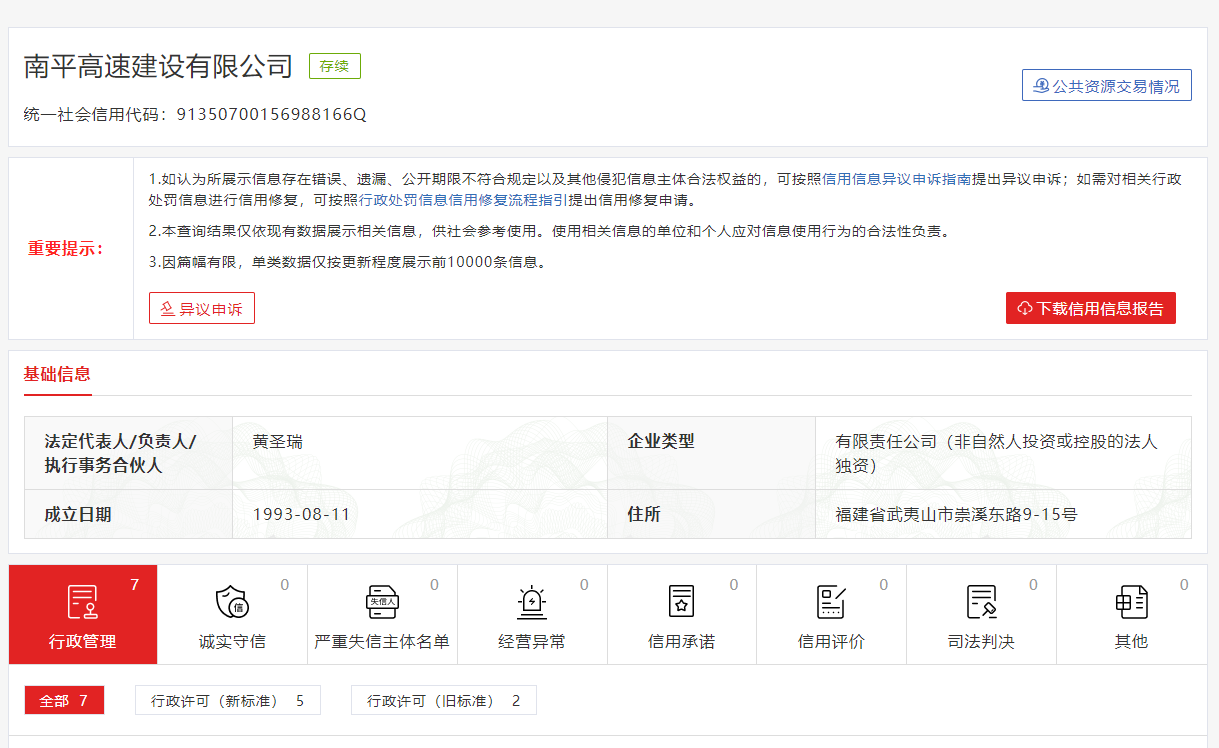 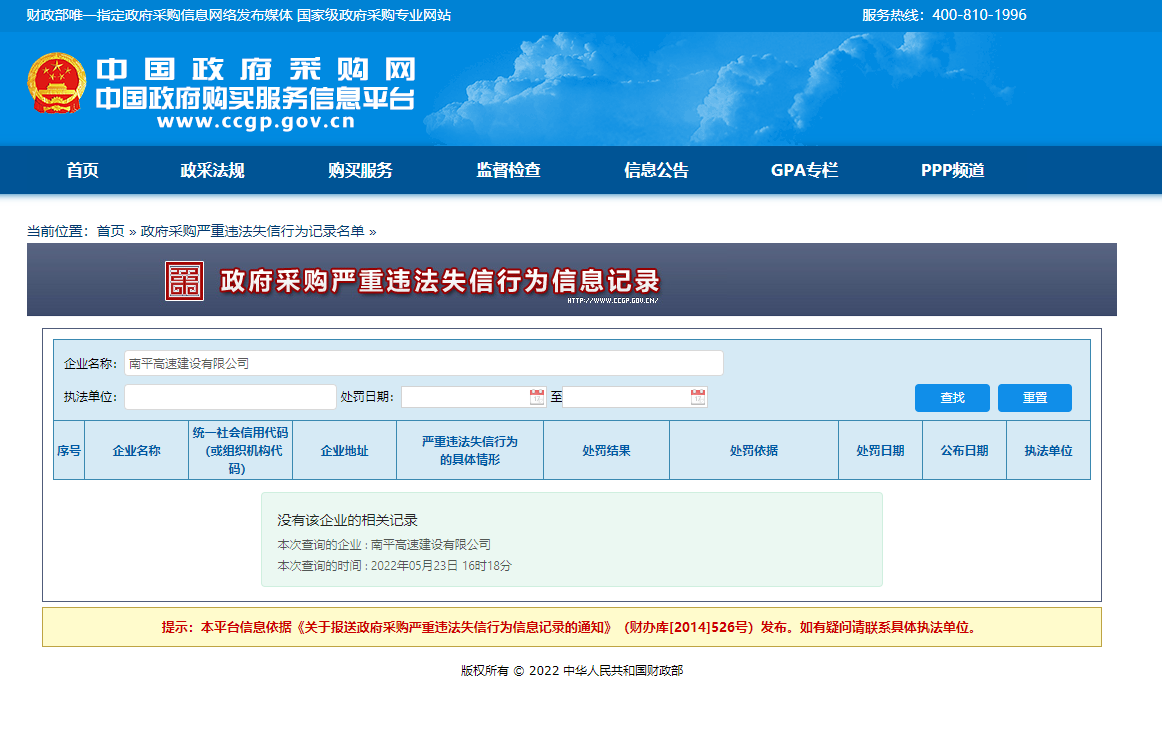 2、根据比选文件要求的，以及承诺人认为需要提交的资料，如有的话，请随资格审查申请文件一并附上。（用于承诺文件封面）企业文化建设设计制作项目承诺文件承诺人：                         （盖单位公章）法定代表人或其委托代理人：             （签字或盖章）日期：  年   月   日说  明承诺文件应包含下列内容：（一）比选函（二）比选函附表（三）报价清单一览表（四）其他（根据比选文件的要求和承诺人认为需要提供的资料）（一）比选函比 选 函致：南平高速建设有限公司根据贵方的企业文化建设设计制作项目选择承诺人比选的比选文件，我方针对该项目比选报价为比选函附表上所列明的本项目比选报价总额。并正式授权的下述签字人代表本承诺人提交比选文件要求的全套比选申请书，包括：1、比选文件中要求的比选申请书；2、其他资料。据此函，签字人兹宣布同意如下：1、我方已详细审核并确认全部比选文件，包括澄清、修改或补充比选文件（如有时）及有关附件。2、一旦我方中选，我方将按照比选文件中的承诺服务，按照比选申请书的承诺完成本项目的全部工作及后续服务。3、我方同意所提交的比选申请书在比选文件的比选须知第11项规定的比选有效期限内有效，在此期间内如果中选，我方将受此约束。4、除非另外达成协议并生效，贵方的中选通知书和本比选申请书将成为约束双方的合同文件的组成部分。5、其他补充说明：（补充说明事项）与本比选有关的一切正式往来通讯请寄：承诺人：（盖单位公章）地址：                        邮编：电话：                        传真：法定代表人（签字或盖章）或授权委托人：（签字）日期：   年   月   日（二）比选函附表比 选 函 附 表承诺人：（盖单位公章）法定代表人（签字或盖章）或授权委托人：（签字）日期：    年  月   日（三）报价清单一览表承诺人：（盖单位公章）法定代表人（签字或盖章）或授权委托人：（签字）日期：   年   月   日（四）其他（根据比选文件的要求和承诺人认为需要提供的资料）根据比选文件要求的，或承诺人认为需要提交的资料，如有的话。第五章   合同条款及格式（仅供参考）（以最终的合同为准）合同编号：甲方：南平高速建设有限公司乙方：根据南平高速建设有限公司企业文化建设设计制作项目采购文件、《成交通知书》、《中华人民共和国民法典》有关规定，为明确甲方和乙方服务过程中的权利、义务和经济责任，经双方友好协商，签订本合同书，以兹共同遵守。一、合同内容：1.乙方负责工作，具体价格明细详见合同附件二：价格明细表。项目3和项目4的总价应不超过中标报价2.下列文件为本合同不可分割部分：① 中标通知书；② 乙方的承诺文件；③ 乙方在比选过程中所作的其它承诺、声明、书面澄清等；④ 合同附件。；以上与本合同具有同等法律效力二、合同价格与支付：1.合同总金额：人民币大写：   ，小写：￥   元，包括完成该项目的全部所需设备、劳务、管理、材料、安装、调试、维护、培训、设计（制作图设计、设计的修改和确认、设计交流）、实施、制作、垃圾清扫和搬运、成品保护、有关部门的检测、检验、整改、验收、保险、利润、税金、政策性文件规定及本项目包含的所有风险、责任等各项应有费用。同时，除非合同条款中另有规定，否则，合同价格在合同实施期间不因市场变化因素而变动。2.本合同子项目1、子项目2和子项目3中设计、制作及安装费用等所有费用的下浮，乙方的工程量清单经甲方送有关审核单位审核确定后的预算价*（1- K ）作为合同价。以经有关审核单位审核确定后的工程量清单预算价*（1- K%）作为合同价。甲方在合同履行过程中时可以增加（或减少）合同货物和服务的数量，增加的金额以双方现场签证单为依据，甲方增加合同货物数量的，乙方应及时予以响应并在本合同约定的期限内完成交付。因变更导致工作量或费用发生变化的，按以下方式结算：（1）结算价变更范围：①根据实际需要，甲方要求，或经甲方同意，对原招标内容所做的修改变更或增加的部分。（2）变更新增单价以经有关审核单位审核确定后的预算单价*（1- K%）作为对应变更新增单价。    3.子项目4包干合同价为     元，包含拍摄团队的用餐、住宿，交通、道具、保险等各项杂费。4.付款步骤（1）项目交付并验收合格后，支付到合同价的100%。注：甲方每次付款前，乙方均应当向甲方开具等额、合法的增值税专用发票并提交合同约定的合同款结算资料，否则甲方有权延迟付款且无须承担任何责任。5.付款方式：银行转账等。三、标的物的交付履行期限：合同签订之日起60日历天内完成设计及实施，现场保洁完成，并满足参观条件。80日历天内通过甲方验收。（1）方案深化设计：合同生效后15日历天内完成深化设计方案且通过甲方的审核；（2）实施：方案设计及深化、实施于60日历天内完成，现场保洁完成，并满足参观条件；（3）验收：合同签订之日起80日历天内通过甲方验收。四、质量与验收1.本项目质量目标：合格。2.乙方应按照选择文件的有关规定提供完整设计方案等。3.乙方提交的设计文件应符合国家相关规定的设计标准、规范、规程及相关法律、法规的要求，并应通过甲方及甲方委托的专家的审查，并根据审查意见优化设计。4.方案的验收包括：整体设计方案、出具设计图纸、跟踪服务计划等。5.验收标准：乙方提供的服务及货物必须符合我国最新颁布的与之相关的技术规范与标准，同时须满足选择文件中所列要求。6.验收：（1）项目由甲方单位及有关部门进行验收。（2）在交货前，乙方应对标的物的质量、规格、性能、数量等进行详细而全面的检验，并出具一份合格检验证明，合格检验证明作为甲方验收的依据，但不能作为有关标的物质量、规格、数量或性能的最终检验结果。（3）甲方根据合同规定的内容和验收标准进行验收，同时比较乙方出具的检验证明，经检验无误后出具验收合格证明，该证明作为最终付款所需文件的组成部分。（4）验收期限自标的物全部交付之日起15日历天内。特殊情况需延长的，双方应在合同的特殊条款中约定。（5）如双方对验收结果有分歧，则以第三方技术质量监督部门的检验结果为准，检验费用由有过失的一方支付。7.验收要求：标的物须符合我国最新颁布的与之相关的技术规范与标准，并同时满足选择文件要求和乙方所作承诺。在乙方完成全部采购内容并交付验收时，甲方应当自标的物交付验收之日起15日历天内组织验收，对标的物进行详细而全面的验收。结合乙方承诺文件中提供的验收办法进行验收，但此标准不得对抗相关部门的验收和选择文件中的验收要求。针对验收过程中发现的货物或服务缺陷，乙方应予以及时的更换或弥补，乙方对货物或服务缺陷不予更正，甲方有权另请其他单位更正，所发生的费用由乙方承担。 五、售后服务1.乙方承诺项目整体免费质保期2年，质保期自验收合格并交付使用之日起开始计算，提供长期技术支持和维修、维保服务；2.乙方承诺以优良的服务态度，在甲方发出通知后乙方应于2小时内响应，并在12小时内进行现场维修。遇有紧急情况或发生重大故障时须在2小时内到达现场进行维修。如需更换或送修，在二天（48小时）内负责解决。3.其他售后服务承诺按选择文件要求及其承诺文件承诺执行。六、甲乙双方的责任 合同一方不履行合同义务或者履行合同义务不符合约定的，应当承担继续履行、采取补救措施或者赔偿损失等违约责任。相关违约赔偿由甲乙双方协商确定。1.甲方违约责任：1.1在合同生效后，甲方无理由要求毁约的，应向乙方偿付合同总价款的5%，作为违约金，违约金不足以补偿损失的，乙方有权要求甲方补足。1.2甲方逾期付款的，应按照逾期付款金额的每天万分之四支付逾期付款违约金。2.乙方违约责任：2.1逾期交付的违约责任2.1.1乙方不能按时提供服务（逾期超过十五天视为不能服务），或提供服务不合格从而给甲方造成影响的，应向甲方偿付合同总价款5%的违约金，违约金不足以补偿损失的甲方有权要求乙方补足。2.1.2乙方逾期提供服务的，应在事前与甲方协商，甲方仍需求的，乙方应立即提供服务并应按照逾期服务部分的款项的每天万分之四支付逾期违约金，同时承担甲方因此遭致的损失费用。2.2质量方面的违约责任2.2.1甲方按照合同的约定抽查乙方的材料时，发现所检查的材料与合同约定的标准不符合时，乙方必须全部退货、返工，并赔偿由此造成的损失。2.2.2乙方按合同的约定，对各工序必须报验核查质量控制点。如乙方申请报验后，经甲方检查发现存在较大质量问题（如存在质量问题的部分超过检查部分工程的10%的），则该工序质量为不合格，乙方必须对不合格部分进行返工，返工后经检查合格才准进入下一工序，工期不予顺延。复检的结果，按每一分项工程计算，总计发现3次或连续发现2次质量控制点不合格的，乙方承担一般违约责任；总计发现3次以上（不含本数）或连续发现2次以上（不含本数）质量控制点不合格的，乙方承担严重违约责任；乙方采取整改措施后效果仍不明显的，甲方有权部分解除合同，将该分项内容另行发包，并不免除乙方应承担的违约赔偿责任。2.2.3项目验收达不到合同约定的质量标准的，甲方扣除结算总价10%的违约金。2.2.4项目保修期内发现重大质量不合格问题（该重大质量问题应界定为达不到要求的质量标准，属质量保修的问题除外），乙方必须在规定的期限返工并达到合同约定的质量等级，并按该不合格项目所处分项工程造价5%计算向甲方承担支付违约金的责任。3.不可抗力3.1因不可抗力不能履行合同的，根据不可抗力的影响，部分或者全部免除责任。但合同一方迟延履行后发生不可抗力的，不能免除责任。3.2合同一方因不可抗力不能履行合同的，应当及时通知对方，以减轻可能给对方造成的损失，并应当在合理期限内提供证明。4.知识产权：乙方应保证甲方免除且乙方承担由于甲方在其本国使用服务方案及该设备或设备任何一部分时而引起第三方提出的侵犯专利权、商标权或工业设计权的起诉、行动、行政程序索赔、请求等以及甲方为此而产生的损失和损害、费用和支出（包括律师费）。七、合同的解除和转让1.合同的解除（1）有下列情形之一，合同一方可以解除合同：① 因不可抗力致使不能实现合同目的，未受不可抗力影响的一方有权解除合同；② 因合同一方违约导致合同不能履行，另一方有权解除合同；③乙方未按投标承诺为本项目配置服务网点或服务人员的，甲方有权无条件解除合同。（2）有权解除合同的一方，应当在违约事实或不可抗力发生之后三十天内书面通知对方以主张解除合同，合同在书面通知到达对方时解除。2.合同的转让合同的部分和全部都不得转让。八、合同的生效及其他1.合同经甲乙双方代表签字并盖章后即生效。2.本合同的成立、有效性、解释、履行及由此产生的争议的解决，均应适用中华人民共和国法律。3.因本合同引起的或与本合同有关的任何争议，应本着友好合作的态度协商解决；如协商不成，均可向甲方所在地有管辖权的人民法院起诉，通过诉讼方式解决。4.诉讼期间，除争议内容以外，双方均应继续履行合同约定的其他内容。九、附则1.合同份数本合同一式四份，甲乙双方各执贰份。2.未尽事宜本合同未尽事宜应按《中华人民共和国民法典》以及相关法律、法规之规定解释。甲方（公章）：                       乙方（公章）：法定代表人或受委托人（签字或盖章）： 法定代表人或受委托人（签字或盖章）：开户行： 开户行：开户账号： 开户账号：签约时间：      年   月   日附件A参选报名函南平高速建设有限公司：本公司申请参加南平高速建设有限公司企业文化建设设计制作项目的比选，同意遵守比选规则。一、比选申请单位全称：二、联系人信息联系人姓名：               职务：联系电话： 比选申请单位（加盖公章）：         日期：附有效的营业执照序号标项内容数量单位下浮率K/包干价简要技术要求、用途备注1荣誉室文化墙设计制作1批K≥8%展示板块明确，内容丰富，简洁大气，富有创意，材料运用合理。由承诺人投报2楼层过道壁饰设计制作1批K≥8%立意新颖独特，色彩搭配协调，整体布局合理，与周边环境有效融合，展陈整体效果强。由承诺人投报3企业宣传册设计制作500册K≥8%内容全面完整，特色鲜明，设计新颖，能充分体现企业特色、凸显企业文化精神内核。铜版纸/珠光纸打印、16开、48页。由承诺人投报4企业宣传片拍摄制作1套17.3万元主线清晰、整体创意、风格、表现形式能较好结合企业实际，满足未来发展需求。由承诺人响应序号标项内容数量单位下浮率K/包干价简要技术要求、用途备注1荣誉室文化墙设计制作1批K≥8%展示板块明确，内容丰富，简洁大气，富有创意，材料运用合理。由承诺人投报2楼层过道壁饰设计制作1批K≥8%立意新颖独特，色彩搭配协调，整体布局合理，与周边环境有效融合，展陈整体效果强。由承诺人投报3企业宣传册设计制作500册K≥8%内容全面完整，特色鲜明，设计新颖，能充分体现企业特色、凸显企业文化精神内核。铜版纸/珠光纸打印、16开、48页。由承诺人投报4企业宣传片拍摄制作1套17.3万元主线清晰、整体创意、风格、表现形式能较好结合企业实际，满足未来发展需求。由承诺人响应承诺人全称资质等级及业务范围法定代表人姓名职   务承诺人地址邮政编码电         话传   真成  立  日  期职工人数管理体系认证证书基本情况简介：基本情况简介：基本情况简介：基本情况简介：序号项目名称项目所在地合同金额开工日期完工日期1234……项目名称企业文化建设设计制作编号/承诺人名称比选报价子项目1、子项目2、子项目3浮动下浮值K=    %子项目4比选报价=173000元，总价包干。子项目1、子项目2、子项目3浮动下浮值K=    %子项目4比选报价=173000元，总价包干。子项目1、子项目2、子项目3浮动下浮值K=    %子项目4比选报价=173000元，总价包干。备注K≥8%,，若K值小于8%，则按废标处理。K≥8%,，若K值小于8%，则按废标处理。K≥8%,，若K值小于8%，则按废标处理。序号标项内容数量单位下浮率K/包干价简要技术要求、用途备注1荣誉室文化墙设计制作1批K=   %展示板块明确，内容丰富，简洁大气，富有创意，材料运用合理。由承诺人投报2楼层过道壁饰设计制作1批K=   %立意新颖独特，色彩搭配协调，整体布局合理，与周边环境有效融合，展陈整体效果强。由承诺人投报3企业宣传册设计制作500册K=   %内容全面完整，特色鲜明，设计新颖，能充分体现企业特色、凸显企业文化精神内核。铜版纸/珠光纸打印、16开、48页。由承诺人投报4企业宣传片拍摄制作1套173000元主线清晰、整体创意、风格、表现形式能较好结合企业实际，满足未来发展需求。由承诺人响应序号标项内容数量单位下浮率K/包干价简要技术要求、用途备注1荣誉室文化墙设计制作1批K=   %展示板块明确，内容丰富，简洁大气，富有创意，材料运用合理。2楼层过道壁饰设计制作1批K=   %立意新颖独特，色彩搭配协调，整体布局合理，与周边环境有效融合，展陈整体效果强。3企业宣传册设计制作500册K=   %内容全面完整，特色鲜明，设计新颖，能充分体现企业特色、凸显企业文化精神内核。铜版纸/珠光纸打印、16开、48页。4企业宣传片拍摄制作1套173000          元主线清晰、整体创意、风格、表现形式能较好结合企业实际，满足未来发展需求。